Associated Student Government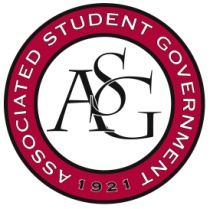 University of ArkansasJoint Resolution No. 5Author(s): Senator Mariam Siddiqui and Senator Andrew O’NeilSponsor(s): GSC Speaker Arley Ward, GSC Vice-Speaker Josh Burbridge, GSC Secretary Garett Jeter, GSC Director of Legislative Affairs JD DiLorento, GSC Parliamentarian Leah Holt, GSC Facilities Chair Kristen Callahan, and GSC Graduate Student Life Chair Jennifer Oramous, Senator Zane Lovell, Senator Strohman Breeding, Senator Emma Cleaver, Senator Elonay Yehualashet, and Senator Jissel Esparza Saucedo, A Joint Resolution to Reaffirm Support for the Establishment of a Polling Location on CampusWhereas,	There was a concerted effort by University of Arkansas Associated Student Government (ASG) to establish a voting center on campus ahead of the 2016 General Election by passing ASG Resolution No. 5 of the 2015-2016 academic year supporting the establishment of a polling location on campus culminating in a proposal submitted to the Washington County Election Commission; andWhereas,	This proposal submitted to the Washington County Election Commission was ultimately unsuccessful; andWhereas, 	In ASG Resolution No. 4 of the 2016-2017 academic year, the University of Arkansas Associated Student Government Senate and Graduate Student Congress reaffirmed their commitment to install an Early Voting Center on campus; andWhereas,	It is imperative that the Associated Student Government honors its commitments made in previous years and continues with the momentum created by the University community concerning the voting center on campus; andWhereas,	The upcoming 2018 midterm election is a great opportunity to increase civic engagement amongst the university and Fayetteville communities; thenBe it therefore resolved:	The Graduate Student Congress and Senate reaffirm their commitment to achieving this goal and overcoming logistical hurdles; andBe it further resolved:	The Graduate Student Congress and Senate fully support the establishment of polling location on campus; andBe it further resolved:	Associated Student Government representatives will work earnestly with the student body, Staff and Faculty Senate, University Officials, and the Washington County Election Commission to draft a proposal petitioning for a polling location on the University of Arkansas campus that addresses the weaknesses of the prior proposal.Be it further resolved: 	A copy of this legislation be sent to the faculty and staff Senate for their further consideration and input. 	Official Use OnlyAmendments: 										Vote Count:  	Aye 	40	 	Nay 	3	 	Abstentions 		Legislation Status: 	Passed  yes		Failed 		 	Other 			___________________________			________________Colman Betler, ASG Chair of the Senate	Date___________________________			________________Andrew Counce, ASG President	Date